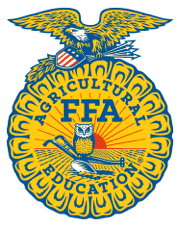 February 15th 2023Dear New Mexico FFA Chapters, Texico FFA will be hosting a Career Development Event, The Wolverine Invitational, on Saturday March 11, 2023. The schedule below includes all the contests offered.  If you have any questions please contact Terry Whitener or Chris Flanagan, contact information is listed below.  Registration in will online at www.judgingcard.com  SCHEDLUE7:00 – 8:00 Questions/Maps (Cafeteria)8:30 – completion Livestock (Texico Ag Farm)8:30 – 3:00 (High School Classrooms/Shop, Elementary Gym, Wolverine Gym)Agricultural MechanicsAgronomyDairy ProductsEntomologyFBMFood ScienceForestryFloricultureHorticulture ProduceMeatsPoultryVet ScienceWildlifeWool12:30 – Completion Horse (will be announced ASAP)Dairy (will be announced ASAP)Cost will be a maximum of $300 per chapter, $30 per team or $10.00 per individual.  Exception will be MEATS; cost will be $50.00 per team.  Bring your own scantrons, Texico FFA will not provide any scantrons for your chapter!ADVISORS - - Registration will close Friday March 10th at midnight.  Payment will be made through judgingcard.com.  NO PAYMENT for contest will be taken at the event.  No awards ceremony.  Awards will be given out at a later date, hopefully at State CDE’s.  NO TRANSPORTATION will be provided for contests off campus.	CONCESSION – There will be a concession stand provided and it will open from 7:00 AM to 3:00 PM.  Breakfast and lunch items will be on the menu.  Meal deal will be offered with, Brisket burrito’s, chips and a drink ($9.00).  Weinerschnitzl chili cheese dogs will also be offered at lunch, if you’re brave enough!  Meal deals can be purchased at the event or you can do meals through judgingcard.com in advance, this would be greatly appreciated!We’re very excited to be putting on the highest quality contest possible!  We hope to see everyone on March 11th! Sincerely, Texico FFA PresidentRidley Timberlake Texico FFA AdvisorTerry Whitener575-644-5951twhitener@texicoschools.comTexico FFA AdvisorChris Flanagan575-403-5509cflanagan@texicoschools.com